המכינה הקדם צבאית "נחשון" - המדרשה הישראלית למנהיגות חברתית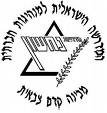 מחזור י"ח הראשון, קיבוץ שובל, שבוע יהודה ושומרון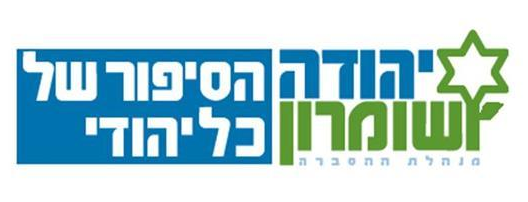 יום ראשון 7.12 ט"ו כסלויום שני 8.12 ט"ז כסלויום שלישי9.12 י"ז כסלויום רביעי 8.12 י"ח כסלויום חמישי-8.12 י"ט כסלומנחה תורן: מיכללוגיסטיקן רכב: שימנחה תורן: יעללוגיסטיקן רכב: מיכלמנחה תורן: מיכללוגיסטיקן רכב: יעלמנחה תורן: מיכללוגיסטיקן רכב: יונתןמנחה תורן: מיכללוגיסטיקן רכב: שימוביל יום: דניאל ה. וברמוביל יום: אבירם ונועהמוביל יום: סער ותמרמוביל יום: דניאל י. ויואבמוביל יום: דניאל ה. וברתורנים: תורנים: תורנים: תורנים: תורנים:  מגיסים: ירדן כץ ו...מיגיסים: צליל ותמר06:45 ארוחת בוקר07:30 משבצת חוליו"ש 08:30  יציאה למיתרים – תצפית מגג המועצה10:30 נסיעה לסוסיא11:00 סוסיא הקדומה12:30 ארוחת צהריים13:15 סיור בישוב סוסיא + ביקור ביקב "שוקק"06:45 ארוחת בוקר07:30 משבצת חוליו"ש 08:30 יציאה לחברון09:00 סיור בחברון12:15 ארוחת צהריים13:00 שיחה עם נועם ארנון14:30 נסיעה לארץ האיילים06:45 ארוחת בוקר 07:30 משבצת חוליו"ש 08:30 ירידה למעבר הל"ה09:15 סיור בעקבות הל"ה11:30 נסיעה לכפר עציון12:00 שדות הדמים וההוד12:15 חיזיון אור קולי13:00 ארוחת צהריים06:45 ארוחת בוקר07:30 משבצת חוליו"ש 08:30  נסיעה ליקב פסגות09:15 מרכז המבקרים נחלת בנימין11:00 נסיעה לשילה הקדומה11:30 סיור בשילה הקדומה13:00 ארוחת צהריים14:00 נסיעה לשכונת היובל
06:45 ארוחת בוקר07:30 הדרכות: תמיר- חומת מגן | נועה צבר- אוגדת יו"ש08:30  עליה להר כביר09:00 סיור ושיחה עם בני קצובר10:45 נסיעה לרכס איתמר11:30 סיור ברכס איתמר13:00 נסיעה לאיתמר14:30 נסיעה למעון ועתניאל 15:00בנים – ישיבת עתניאל: הרב יעקב נגן           הרב רא"ם הכהןבנות – מדרשת מעון17:00 יציאה חזרה לסוסיא18:00   ארוחת ערב19:00 עיבוד יום20:00  שיחה עם אריאל אוהב ציון21:30  מד"ס15:00 יו"ש ממבט אחר..18:00  ארוחת ערב19:00 רואי – אינתיפאדה ראשונה         אלון ואלמוג – אינתיפאדה שניה20:00  שיחה עם רותי גיליס~21:30 עיבוד יום13:45 שיחה עם סא"ל שרון – מג"ד דוכיפת14:45 הרב דוב זינגר15:30 נסיעה לתצפית ה-100016:45 נסיעה לשילה18:30 שיחה עם יגאל דילמוני20:00 ארוחת ערב20:45 הדרכות: גל יונה – סא"ל עמנואל מורנו ז"ל   תומר – רס"ן רועי קליין ז"ל21:40 עיבוד יום14:30 שיחה עם תמר אסרף16:00 שיחה עם הרב אלי סדן17:30 נסיעה לשילה18:30  הדרכות: לולו -  דובדבןדורון -  מבצע "שובו אחים"20:00 ארוחת ערב21:30 שיחה עם עמיעד כהן23:00 עיבוד יום13:30 ארוחת צהריים בנק' הכפרית14:15 נסיעה לשכונת השומרונים + תצפית מסכמת ממצפה יוסף15:30 סיכום שבוע17:00 יציאה לאורלוזורוב...והביתה!לינה בסוסיאלינה בחוות ארץ האייליםלינה בשילהלינה בשילה